CCC創作集漫畫提案表格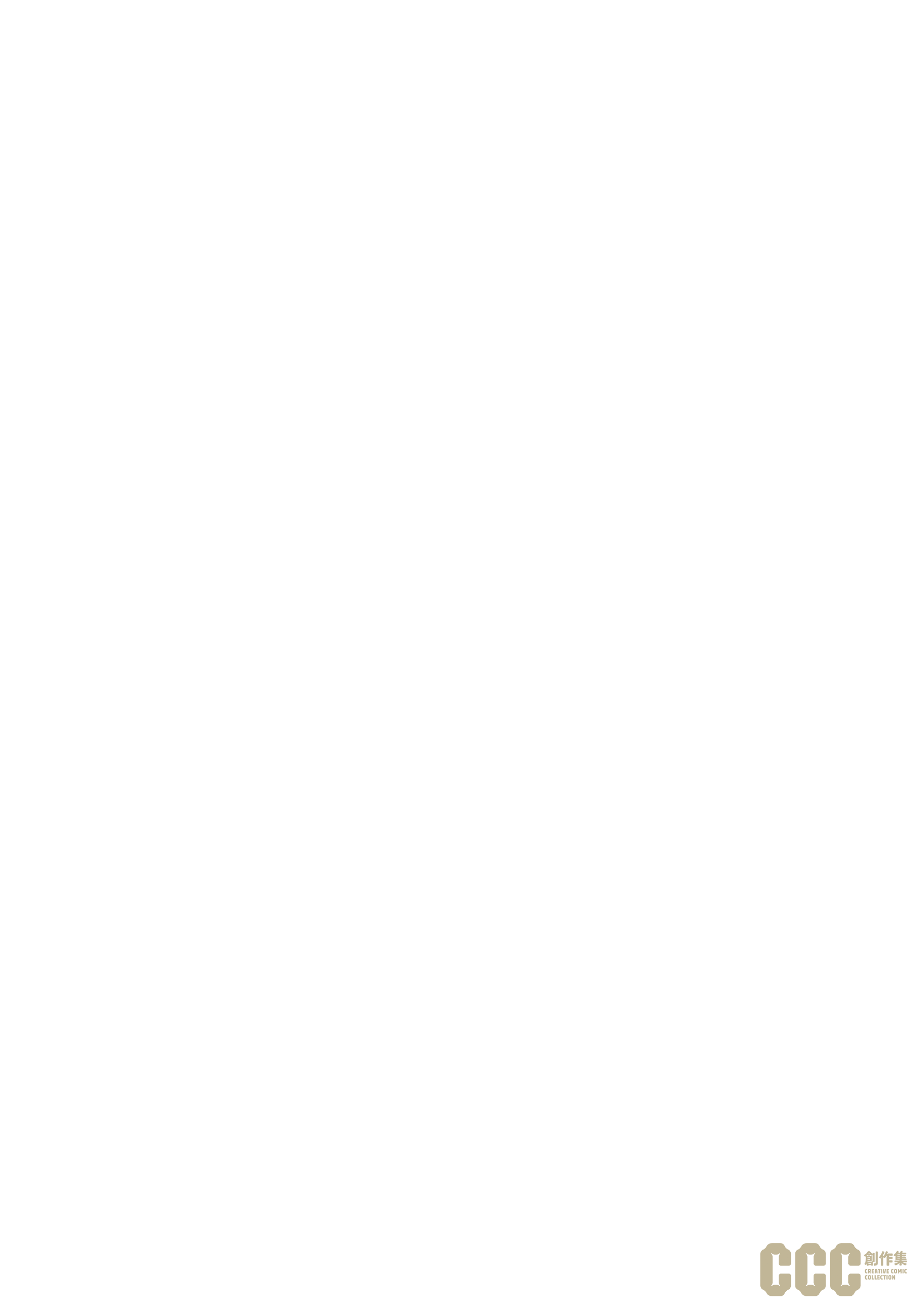 作品名稱 繪製形式繪製形式預計繪製回數請暫定一個作品名稱頁漫/條漫、黑白/全彩頁漫/條漫、黑白/全彩提案人/提案單位提案人/提案單位提案人/提案單位提案人/提案單位可附上相關創作經歷、過去作品試閱連結等，如提案者為出版單位，請附上預計執筆的作者介紹可附上相關創作經歷、過去作品試閱連結等，如提案者為出版單位，請附上預計執筆的作者介紹可附上相關創作經歷、過去作品試閱連結等，如提案者為出版單位，請附上預計執筆的作者介紹可附上相關創作經歷、過去作品試閱連結等，如提案者為出版單位，請附上預計執筆的作者介紹Logline/sloganLogline/sloganLogline/sloganLogline/slogan請用一句話概述整個故事請用一句話概述整個故事請用一句話概述整個故事請用一句話概述整個故事故事整體架構故事整體架構故事整體架構故事整體架構請用1000-3000字以內，分話描述含起承轉合的劇情走向、世界觀、主要角色等。請用1000-3000字以內，分話描述含起承轉合的劇情走向、世界觀、主要角色等。請用1000-3000字以內，分話描述含起承轉合的劇情走向、世界觀、主要角色等。請用1000-3000字以內，分話描述含起承轉合的劇情走向、世界觀、主要角色等。目標讀者族群目標讀者族群作品類型、關鍵字作品類型、關鍵字性別、年齡層、特定族群等。性別、年齡層、特定族群等。奇幻、校園、戀愛……等。奇幻、校園、戀愛……等。可提供故事想像畫面可提供故事想像畫面可提供故事想像畫面可提供故事想像畫面提供人物設定草圖，或是想像的畫面初步草圖。提供人物設定草圖，或是想像的畫面初步草圖。提供人物設定草圖，或是想像的畫面初步草圖。提供人物設定草圖，或是想像的畫面初步草圖。